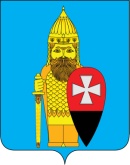 СОВЕТ ДЕПУТАТОВ ПОСЕЛЕНИЯ ВОРОНОВСКОЕ В ГОРОДЕ МОСКВЕ РЕШЕНИЕ23.08.2020 № 06/10О принятии к учету объектов дорожного хозяйстваВ соответствии с Законом города Москвы от 06.11.2002 № 56 «Об организации местного самоуправления в городе Москве» и Уставом поселения Вороновское, в целях обеспечения надлежащего содержания территории поселения Вороновское; Совет депутатов поселения Вороновское решил:1. Принять к учету объекты дорожного хозяйства (приложение к настоящему решению).2. Поручить администрации поселения Вороновское обеспечить проведение паспортизации принятых объектов дорожного хозяйства.3. Опубликовать настоящее решение в бюллетене «Московский муниципальный вестник» и разместить на официальном сайте администрации поселения Вороновское в информационно - телекоммуникационной сети «Интернет».4. Контроль за исполнением настоящего решения возложить на главу поселения Вороновское Царевского Е.П.Глава поселения Вороновское                        	                                  Е.П. ЦаревскийПриложениек решению Совета депутатовпоселения Вороновское в городе Москвеот 23.09.2020 № 06/10Перечень объектов дорожного хозяйства для принятия к учетуПриложение 1к перечню объектов дорожного хозяйства для принятия к учетуПодъездная дорога к ДСПК «Наяда» (дорога д. Косовка, правая сторона)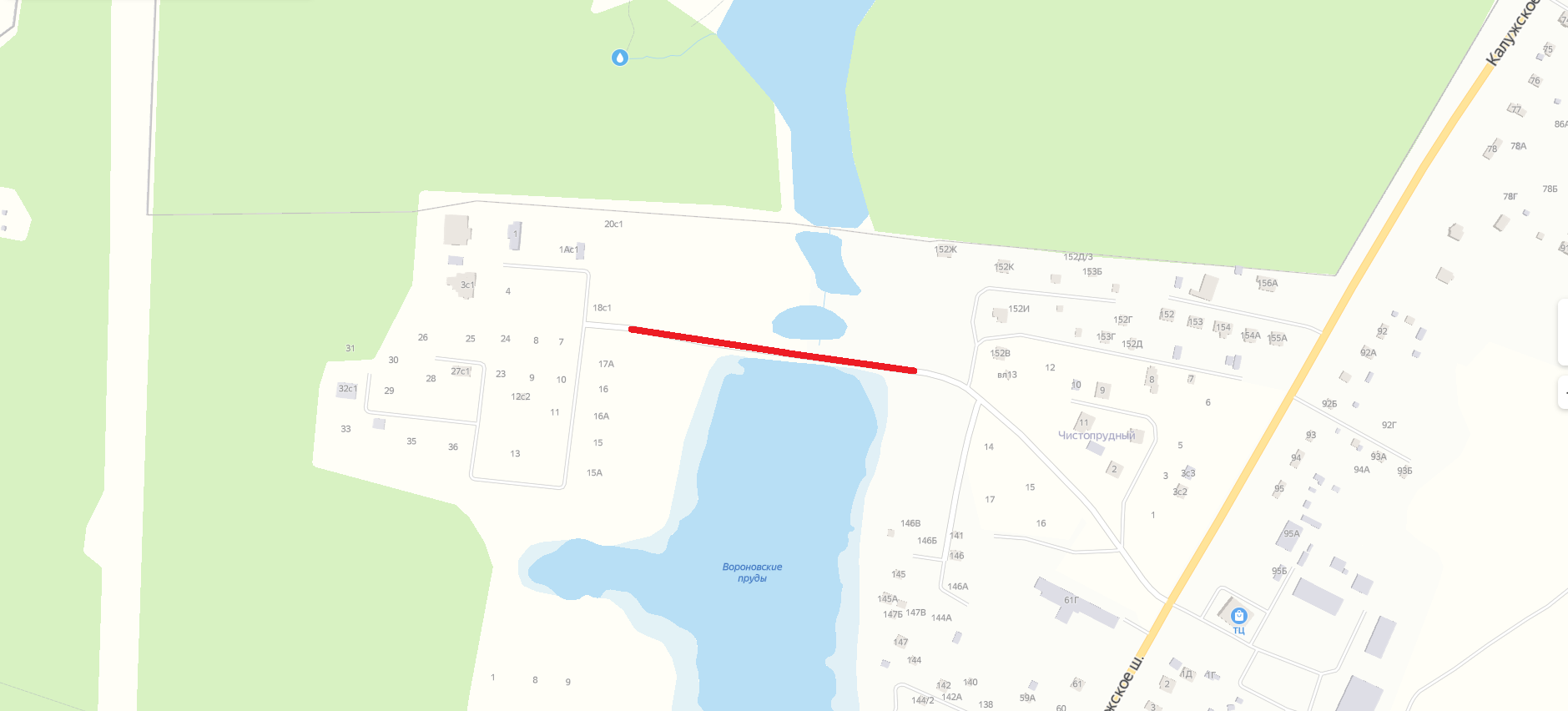 Приложение 2к перечню объектов дорожного хозяйства для принятия к учетуд. Ясенки д. 20Б, 22А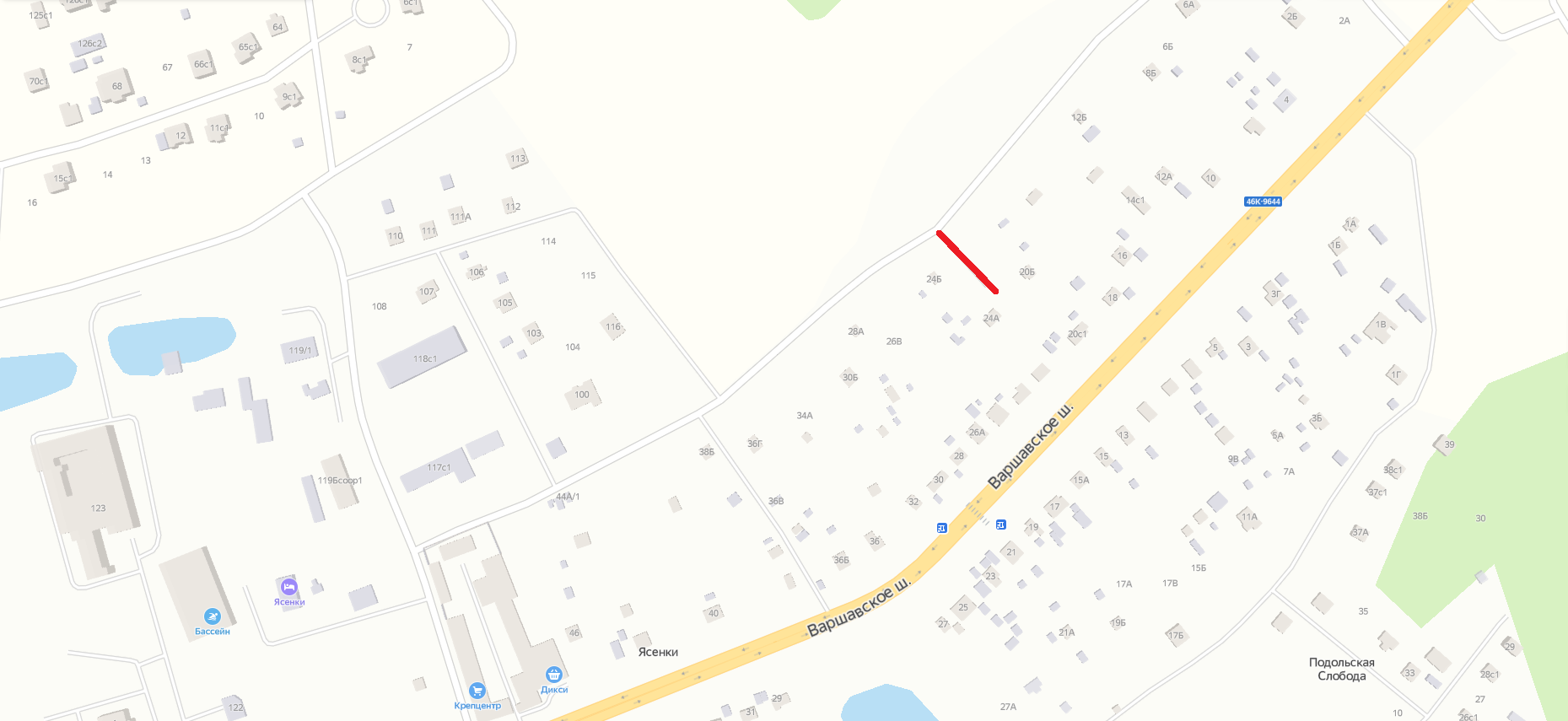 Приложение 3к перечню объектов дорожного хозяйства для принятия к учетуд. Юдановка д. 25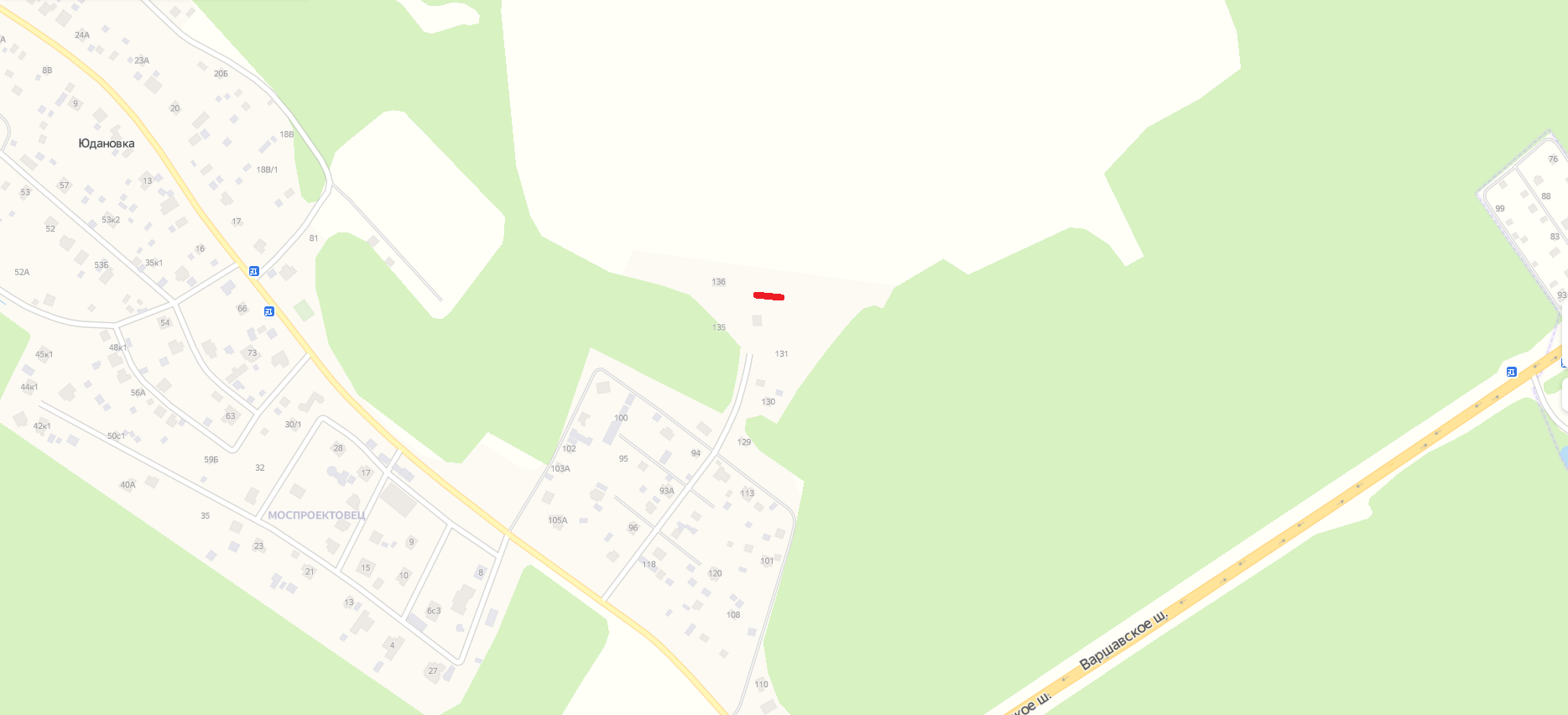 Приложение 4к перечню объектов дорожного хозяйства для принятия к учетуд. Сахарово д. 2Б с выездом на Варшавское шоссе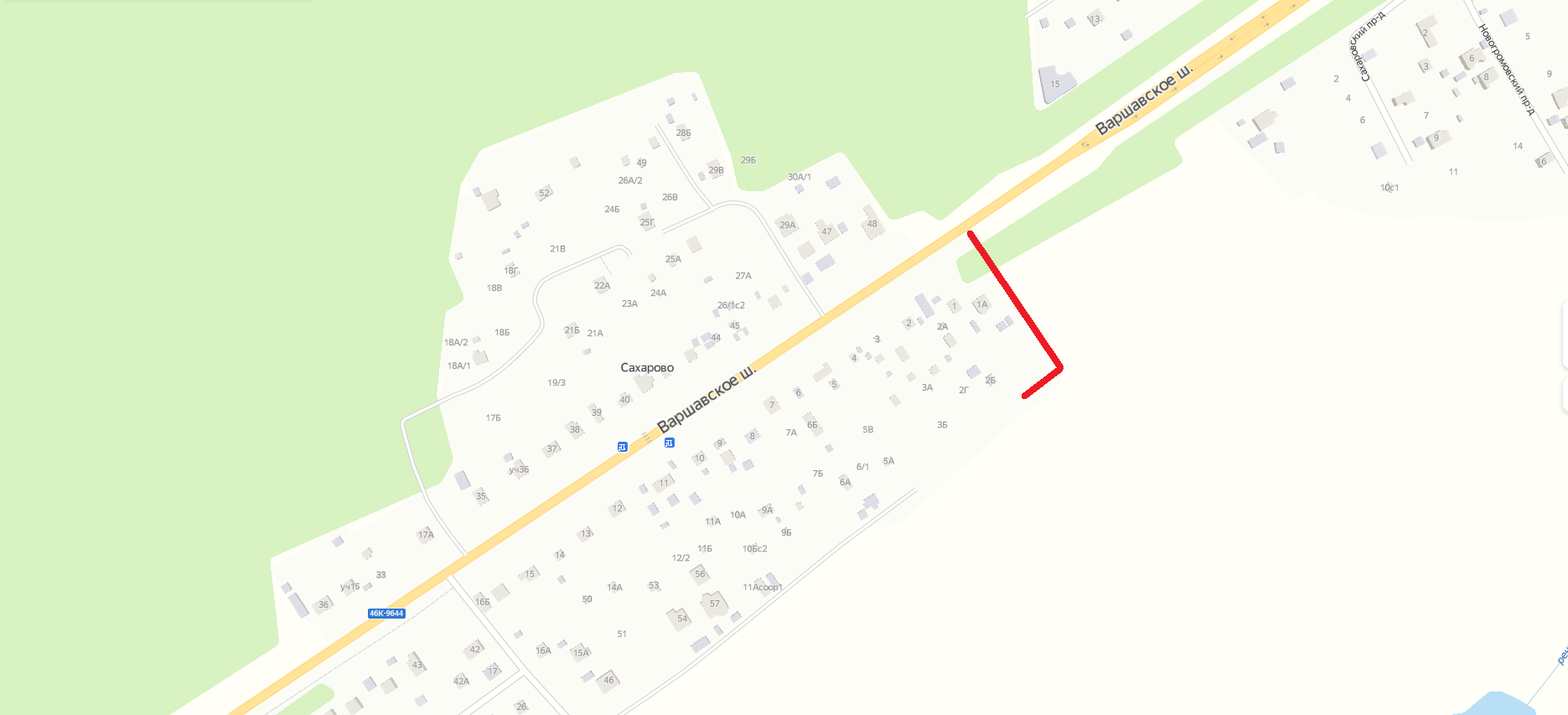 Приложение 5к перечню объектов дорожного хозяйства для принятия к учетуДорога с. Вороново (правая сторона)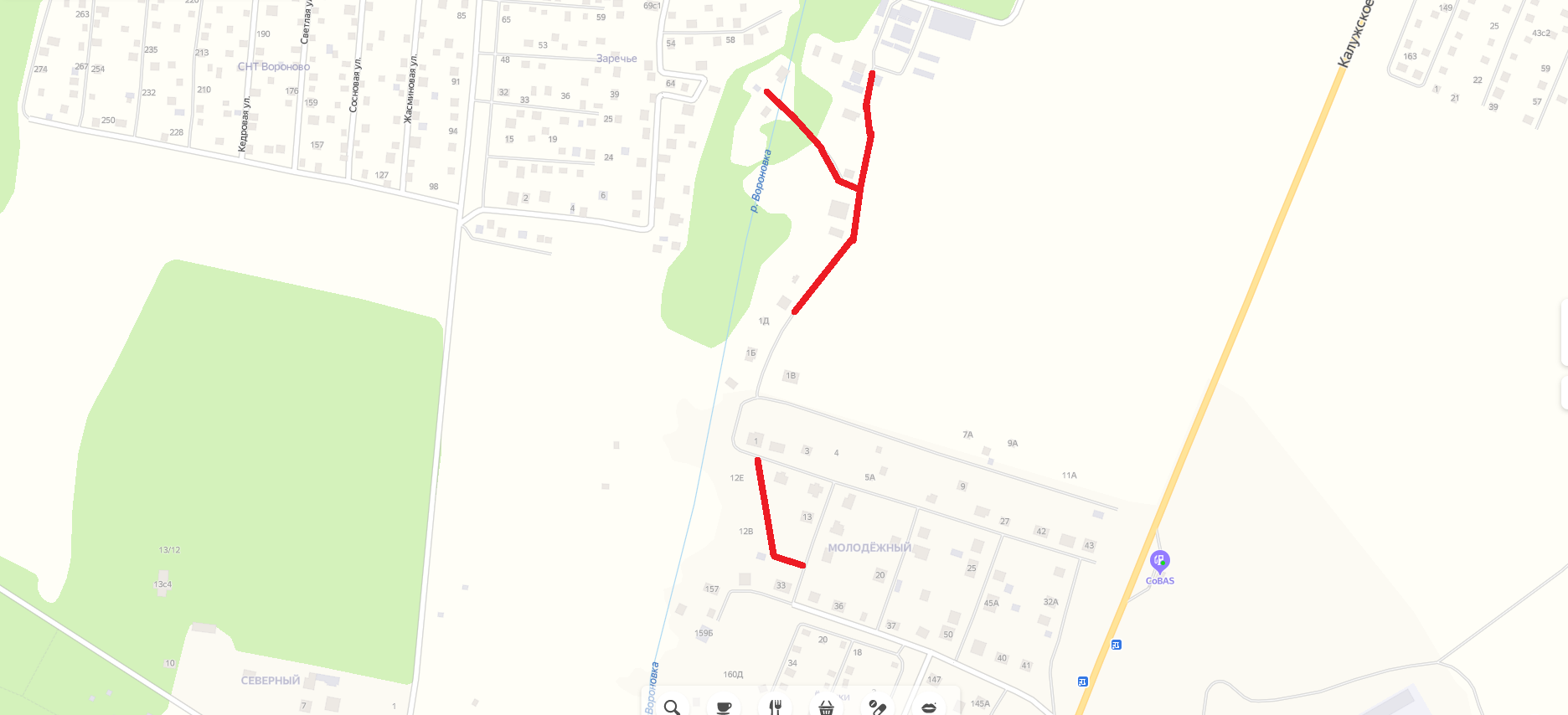 Приложение 6к перечню объектов дорожного хозяйства для принятия к учетуДорога с. Вороново (правая сторона)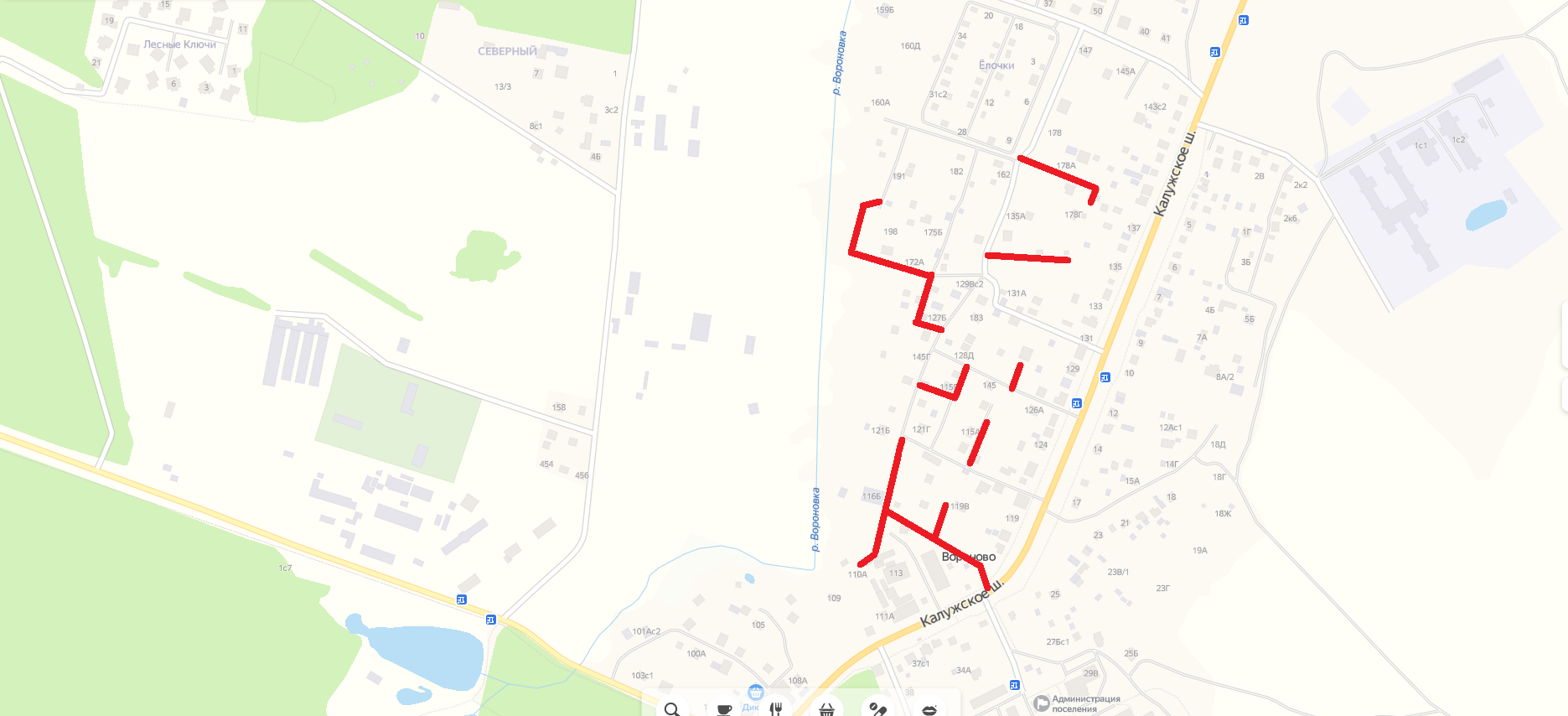 Приложение 7к перечню объектов дорожного хозяйства для принятия к учетуДорога с. Вороново (правая сторона)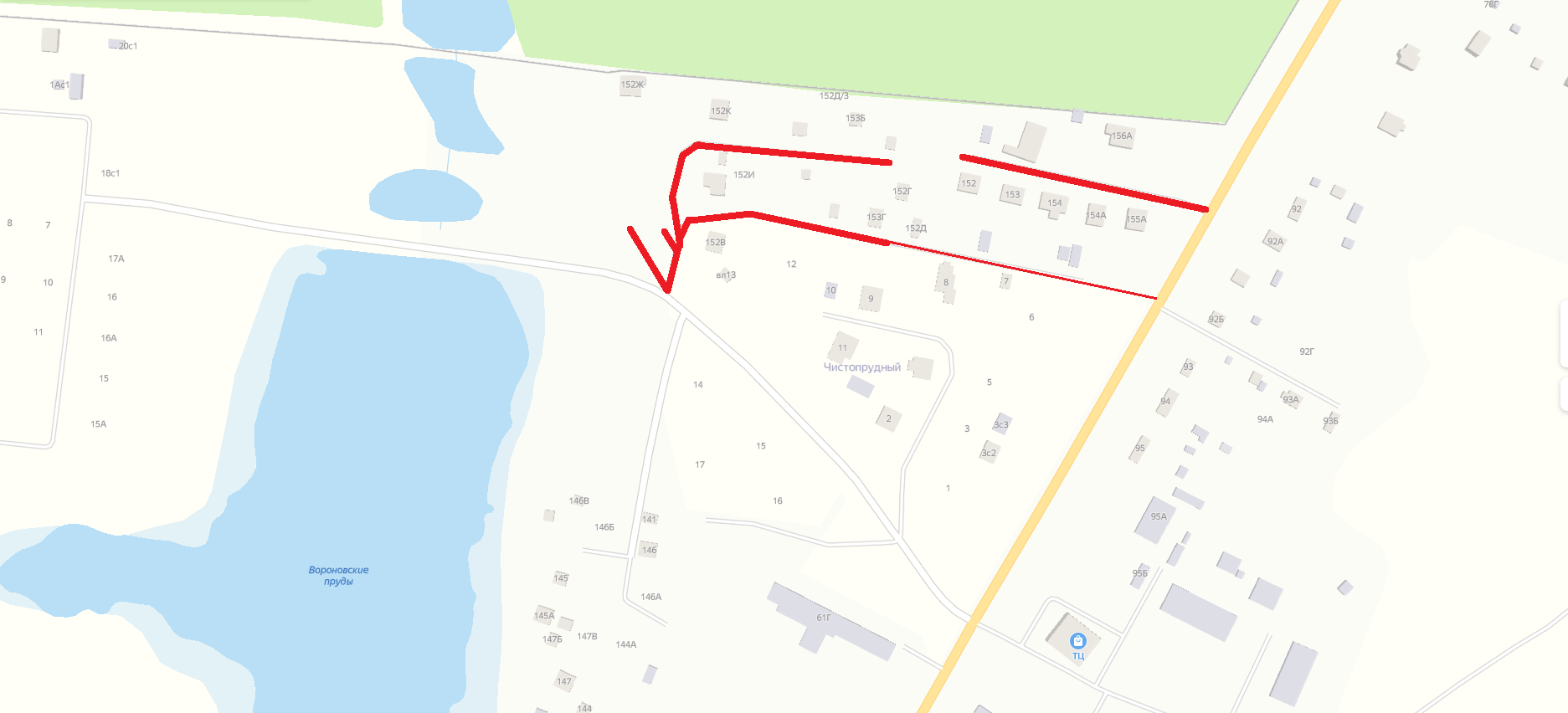 №Наименование объектаКатегория объектаПротяженность объекта, пмШирина, пмОбщая площадь, кв. м.Тип покрытия1Подъездная дорога к ДСПК «Наяда» (дорога д. Косовка, правая сторона), (схема в приложении 1 к настоящему перечню)ОДХ2724,7-61580ж/б плиты, бетон2д. Ясенки д. 20Б, 22А, (схема в приложении 2 к настоящему перечню)ОДХ752220грунт3д. Юдановка д. 25, (схема в приложении 3 к настоящему перечню)ОДХ503150грунт4д. Сахарово д. 2Б с выездом на Варшавское шоссе, (схема в приложении 4 к настоящему перечню)ОДХ2103650асфальтовая крошка, грунт5с. Вороново (правая сторона), (схема в приложениях 5, 6, 7 к настоящему перечню)ОДХ1805,437048,72щебень, асфальтовая крошка, грунт